Об организации и проведении краевого конкурса «На лучшую организацию совместной работы администрации и профкома в образовательныхорганизациях по созданию комфортных ибезопасных условий труда, и отдыха работников»в Забайкальской краевой организации Профсоюза	В целях активизации совместной деятельности и  повышения заинтересованности администрации и профкома образовательных организаций по созданию комфортных и безопасных условий труда и отдыха работников, а также выявления и распространения положительного опыта работы в области обеспечения охраны труда президиум краевой организации постановляет:Провести с 1сентября по 1 ноября 2023 года  краевой конкурс «На лучшую организацию совместной работы администрации и профкома в образовательных организациях по созданию комфортных и безопасных условий труда, и отдыха работников» в Забайкальской краевой организации профсоюза.      2. Утвердить Положение о краевом конкурсе, таблицу основных показателей и состав оргкомитета по подготовке и проведению конкурса (Приложения № 1,2,3, 4).3. Председателям территориальных и первичных организаций Профсоюза на заседаниях выборных коллегиальных органов обсудить данное положение о конкурсе и выдвинуть кандидатуры первичных профсоюзных организаций для участия в краевом конкурсе. 4. Контроль за выполнением постановления возложить на Присяжнюк Г.А. главного технического инспектора краевой организации профсоюза.Председатель краевой организации профсоюза			                                  Е.В. ШестаковаПриложение №1к постановлению президиума пр. №14 от 27.04. 2023г.ПоложениеО проведении Краевого конкурса«На лучшую организацию совместной работы администрации и профкома в образовательных организациях по созданию комфортных и безопасных условий труда, и отдыха работников»1. Общие положения1.1. Настоящее Положение определяет порядок   и условия проведения Краевого конкурса (далее – конкурс) на лучшую организацию работы в образовательных организациях по созданию комфортных и безопасных  условий труда, и отдыха работников.  1.2. Конкурс проводится среди образовательных организаций Забайкальского края, в которых имеются первичные профсоюзные организации. 1.3. В целях достижения объективной оценки совместной деятельности работодателей и профсоюзного комитета конкурс проводится среди  образовательных организаций в  следующих группах:- образовательные  организацииобщего образования;- образовательные организации  дошкольного образования;-образовательные организации дополнительного образования;- образовательные организации среднего профессионального образования.1.4. Организатором  конкурса является Забайкальская краевая организация Общероссийского Профсоюза  образования (далее – Организатор).1.5. Итоги конкурса размещаются на сайте, социальных сетях Забайкальской краевой организации Профсоюза.2.  Цели и задачи конкурса2.1. Повышение заинтересованности администрации и профкома образовательных организаций по созданию комфортных и безопасных условий труда и отдыха работников.2.2. Активизация совместной деятельности работодателя и профсоюзного комитета по обеспечению комфортных и безопасных условий труда работников.2.3. Выявление и распространение положительного опыта работы в области обеспечения охраны труда, а именно организацию работы по созданию комфортных условий труда и отдыха работников среди образовательных организаций края.3. Порядок, условия проведения конкурса.3.1. Выдвижение кандидатов для участия в конкурсе осуществляется территориальной и первичной профсоюзной организацией;3.2. Конкурс проводится в период с 1сентября по 1 ноября   2023 г. 3.3. Для участия в конкурсе первичная профсоюзная организация с 1 сентября по 1 ноября 2023 года представляет в краевую организацию заявку, общие сведения о работодателе,  фото и документальные материалы, подтверждающие комфортные  условия труда и отдыха в образовательных организациях (состояние учительских, оснащение мебелью, наличие уголка по охране труда, комната психологической разгрузки, создание спортивного клуба и т.д.).С 1 по 15ноября  2023 года конкурсная комиссия работает с представленными материалами и  определяет  победителей по каждой группе.3.4. Работодатель имеет право представить на конкурс дополнительную информацию, сведения, характеризующие организацию работы по созданию комфортных и безопасных условий труда и отдыха работников.3.5. Ответственность за достоверность представленной информации, сведений несет работодатель и председатель первичной профсоюзной организации.3.6. Полномочия оргкомитета конкурса:- проверка документов на конкурс;-проверка правильности оформления документов, представленных работодателем;- принятие решения о допуске (об отказе в допуске) организаций к участию в конкурсе и оформление протокола об определении участников конкурса;- подведение итогов конкурса и оформление протокола;- организация подготовки и публикация информационного сообщения об итогах конкурса.3.7. Оценка показателей деятельности работодателя и председателя профсоюзной работы в сфере охраны труда проводится по балльной системе. Порядок начисления баллов оргкомитетом конкурса определен в приложениях 3 и 4 к настоящему положению.3.8. Организация не допускается к участию в конкурсе в следующих случаях:- представлены не все документы для участия в конкурсе, либо они оформлены ненадлежащим образом;- представлена недостоверная информация о состоянии вопросов охраны труда в организации;- за последние два года в организациипроизошли несчастные случаи.3.19. Итоги конкурса утверждаются президиумом краевой организации.4. Поощрение победителей, подведение итогов конкурса4.1. Победителем в каждой группе становится организация, набравшая наибольшее количество баллов.4.2.Победителем  вкаждой номинации конкурсапризнается  первичная профсоюзная организация, добившаяся наилучших результатов работы согласно таблице основных показателей совместной работы администрации и профкома, которая награждается денежным сертификатом и дипломом победителя.Руководители образовательных организаций награждаются дипломами победителей и денежными премиями. 4.3. Участники конкурса награждаются дипломами участников.4.3. Результаты конкурса публикуются на сайте, в социальных сетях, газете «Думы Забайкальского учителя».4.4. Победители (руководители и председатели ППО)  данного конкурса приглашаются на краевую августовскую конференцию, на которой пройдёт торжественное награждение. Приложение №2к постановлению Президиума № 14 от 27.04. 2023 г.ЗАЯВКАна участие в конкурсе на лучшую организацию совместной работы администрации и профкома в образовательных организациях по созданию комфортных и безопасных условий труда, и отдыха работников(полное наименование заявителя)расположенного____________________________________________________(фактический и юридический адреса)заявляет о своем намерении принять участие в конкурсе на лучшую организацию совместной работы администрации и профкома в образовательных организациях по созданию комфортных и безопасных условий труда и отдыха работников __________________________________________________________________                                                      (указать номинацию)К конкурсной заявке прилагаются следующие документы:- общие сведения об организации в 1 экз.;- сведения об организации работ по охране труда в 1 экз.Руководитель _____________________________________________________(Ф. И.О., подпись, дата)Председатель профкома ____________________________________________(Ф. И.О., подпись, дата)Приложение 3Общие сведения об организацииСостояние производственного травматизма и профессиональной заболеваемостив образовательной организацииПриложение 3Показатели работы по охране труда у работодателяРуководитель ________________________(Ф. И.О., подпись, дата)Председатель профкома______________________(Ф. И.О., подпись, дата)Приложение № 4                                                                                   к постановлению Президиума                                                                                               № 14 от 27.04. 2023 г.Конкурсная комиссияпо проведению краевого конкурса «На лучшую организацию совместной работы администрации и профкома в образовательных организациях по созданию комфортных и безопасных условий труда и отдыха работниковШестакова Е.В.-  председатель Забайкальской краевой организации;Присяжнюк Г.А.-  гл. технический инспектор труда краевой организации Профсоюза,   заместитель председателя комиссии;Мущенко Е.В. –председатель первичной профсоюзной организации сотрудников ЗабГУ (по согласованию);Жугдурова Аюна Норполовна – председатель первичной профсоюзной организации Министерства образования и науки Забайкальского края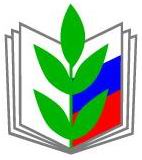 ЗАБАЙКАЛЬСКАЯ КРАЕВАЯ ОРГАНИЗАЦИЯ ПРОФЕССИОНАЛЬНОГО СОЮЗА РАБОТНИКОВ НАРОДНОГО ОБРАЗОВАНИЯ И НАУКИ РОССИЙСКОЙ ФЕДЕРАЦИИПРЕЗИДИУМПОСТАНОВЛЕНИЕЗАБАЙКАЛЬСКАЯ КРАЕВАЯ ОРГАНИЗАЦИЯ ПРОФЕССИОНАЛЬНОГО СОЮЗА РАБОТНИКОВ НАРОДНОГО ОБРАЗОВАНИЯ И НАУКИ РОССИЙСКОЙ ФЕДЕРАЦИИПРЕЗИДИУМПОСТАНОВЛЕНИЕЗАБАЙКАЛЬСКАЯ КРАЕВАЯ ОРГАНИЗАЦИЯ ПРОФЕССИОНАЛЬНОГО СОЮЗА РАБОТНИКОВ НАРОДНОГО ОБРАЗОВАНИЯ И НАУКИ РОССИЙСКОЙ ФЕДЕРАЦИИПРЕЗИДИУМПОСТАНОВЛЕНИЕ25августа2023 г.г. Чита                            № 151Полное наименование организации2Краткое наименование организации3Юридический адрес4Почтовый адрес5Телефон / факс (с указанием кода населенного пункта)6Адрес электронной почты7Ф. И.О. руководителя (полностью)8 Лицо, ответственное за составление материалов на смотр-конкурс (должность, Ф. И.О полностью)Контактный телефон, электронный адрес9Ф. И.О. председателя профсоюзной организации,  контактный телефон, электронный адрес10Среднесписочная численность работающих в организации2021-2022 г.- число несчастных случаев, с утратой у пострадавших трудоспособности на 1 день и более- число несчастных случаев со смертельным исходом- число профессиональных заболеваний№п/пПоказательМаксимальное значение оценки показателя, (баллы)Исполнение (информация о выполненной работе,дата и № приказа, название документа и т. д.)заполняется работодателемФактическая оценкапоказателя(баллы, начисляются организационным комитетом)Примечание123451'Наличие локального нормативного акта о системе управления охраной труда в организации и полнота охвата вопросов охраны труда в них10Указываются номера, даты, названия локальных нормативных актов, подтверждающие показательПри отсутствии локальных нормативных актов, подтверждающих показатель баллы не выставляются2Наличие службы охраны труда или штатного специалиста по охране труда.Наличие приказа о возложении обязанностей по охране труда на одного из работников организации или договора с организацией (специалистом), оказывающей услуги в области охраны труда8Предоставляются копии документов, подтверждающих показательПри отсутствии документов баллы не выставляются3Наличие действующего коллективного договора с разделом «Условия и охрана труда». Наличие уведомительной регистрации в органе по труду.Наличие приложений к разделу «Условия и охрана труда», соглашения по охране труда и перечней производств, работ, профессий и должностей, на которых по условиям труда установлены:· право на досрочную трудовую пенсию;· дополнительный отпуск;· доплаты за условия труда;·  бесплатная выдача молока или других равноценных пищевых продуктов;·  выдача смывающих и (или) обезвреживающих средств, в соответствии с нормами;·  бесплатная выдача сертифицированных средств индивидуальной защиты, согласно типовым нормам.10Представляется копия коллективного договора(если ранее документ не представлялся)При отсутствии коллективного договора баллы не зачисляются.Если коллективный договор не прошел уведомительную регистрацию, снимается 5 баллов.Дополнительно добавляется по 1 баллу за наличие каждого приложения к разделу «Условия и охрана труда» коллективного договора, указанного в графе 2 настоящего пункта4Использование средств Фонда социального страхования на предупредительные мероприятия по охране труда.6Подтверждается предоставлением копии приказа ФСС о выделении средств на предупредительные мероприятияПри отсутствии документов баллы не выставляются5Обеспечение работников организации специальной одеждой, специальной обувью и другими средствами индивидуальной защиты, прошедшими обязательную сертификацию или декларирование соответствия, а также смывающими и обезвреживающими средствами, согласно типовым нормам8Информация представляется работодателем в произвольной форме, с указанием % обеспеченных СИЗ в соответствии с нормамиОрганизационным комитетом смотра-конкурса оценивается показатель претендентов на призовые места при посещении работодателя путем проверки личных карточек учета выдачи средств индивидуальной защиты работникам.Обеспечение 100% в соответствии с действующими нормами - 5 баллов.Полнота и качество оцениваются комиссией, которая может принять решение о начислении дополнительных 3 баллов за обеспечение современными СИЗ, свыше установленных, норм.При обеспечении СИЗ работников ниже 100 % от подлежащих обеспечению баллы не выставляются.6Наличие кабинета; Уголка, стенда по охране трудаОформление наглядной агитации по охране труда523Подтверждается работодателем в произвольной форме (фото, видео и др.)Организационным комитетом смотра-конкурса оценивается показатель претендентов на призовые места при посещении работодателяПри отсутствии кабинета баллы не выставляются.При отсутствии уголка, стенда баллы не выставляются.При отсутствии наглядной агитации баллы не выставляются7Санитарно-бытовое и лечебно-профилактическое обслуживание работников (наличие санитарно-бытовых помещений, сан.узлов, медицинских пунктов, медицинских аптечек и др.)Оснащенность мест отдыха для работников (есть ли места отдыха,  место для гардероба, установлены ли кулеры с водой, место для принятия пищи, комната психологической разгрузки и т.д.) для педагогических работников;для технического персонала;для сторожей;для кочегаров103333Информация по показателям предоставляется работодателем в произвольной форме (фото, видео, описание с учетом установленных норм по санитарно-бытовому обеспечению и др.)За каждое оснащенное местоПри обеспечении санитарно-бытовыми помещениями в соответствии с установленными нормами выставляется 10 баллов.При обеспечении санитарно-бытовыми помещениями ниже установленных норм и при содержание данных помещений в неудовлетворительном состоянии–снижается на 5 баллов.Показатели работы по охране труда в первичной профсоюзной организации:Показатели работы по охране труда в первичной профсоюзной организации:Показатели работы по охране труда в первичной профсоюзной организации:Показатели работы по охране труда в первичной профсоюзной организации:Показатели работы по охране труда в первичной профсоюзной организации:Показатели работы по охране труда в первичной профсоюзной организации:1Наличие в первичной профсоюзной организации уполномоченного по охране труда3Выписка из решения об избрании уполномоченного по охране труда в первичной профсоюзной организацииПри отсутствии выписки баллы не выставляются2Планы работы первичной профсоюзной организации за 2 года 5Информация предоставляется председателем ППО в произвольной форме (фото, копия)При отсутствии планов баллы не выставляются3Наличие в коллективном договоре раздела                        «Обязательства профкома»5Информация предоставляется председателем ППО в произвольной форме (фото, копия)При отсутствии раздела в КД баллы не выставляются4 Формат осуществления культурно-массовой и физкультурно-оздоровительной работы в организации:планирование статьи расходов в сметах за два года;наличие физкультурно-оздоровительного, спортивного клуба в организации, секций и т.д.;проведение Дня здоровья,производственной гимнастики и т.д.222Информация по показателям предоставляется председателем ППО в произвольной форме (фото, презентация и т.д ).При отсутствии сметы баллы не выставляются, за каждое проведенное мероприятие начисляются отдельно по 1 баллу5Выделение и использование денежных средств из первичной организации  на оздоровление членов профсоюза (санаторно-курортное лечение, базы отдыха, пансионаты)5Смета расходов ППО за 2 года